 VHCF PYSCHIATRIC NP (PSYCH NP) 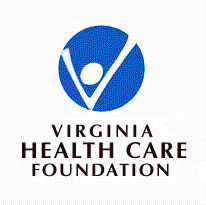 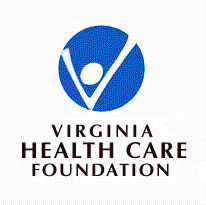 SCHOLARSHIP APPLICATION Document ChecklistThis checklist is provided to facilitate the application process. Please send all documents listed below in one envelope to ensure that your application arrives at VHCF as a complete package. Incomplete applications will not be processed. Maintain a copy of this application for your records.Completed application formApplicant resumeApplicant’s statement of purpose/intent—Please provide a one-page typed document describing your interest in obtaining a PMHNP certificate and how you intend to use that credential after program completion. How will receiving this scholarship assist you in meeting your professional goals? How much of your practice has included diagnosing of treatment for behavioral health conditions? Be sure that you’ve included your name in the title of the statement.Copy of letter of acceptance from an accredited  Psych NP programCompleted employer accommodation form Completed health safety net volunteer engagement or employment form (if applicable)  Completed/signed consent to release information to VHCF (FERPA form)Completed/signed attestation form/contractPrint and provide original signatures on documents where required. Mail the completed application and all required attachments to: Virginia Health Care Foundation	ATTN:  Psych NP Scholarship Program Manager707 E. Main Street, Suite 1350Richmond, VA 23219For questions, contact info@vhcf.org or #804-828-5804.VHCF PYSCHIATRIC NP (PSYCH NP) SCHOLARSHIP APPLICATION Application FormPersonal InformationApplicant’s Full Name:Maiden/Family or other Previous Names Used:Home Address:Daytime Phone:					Evening Phone:			Mobile Phone:Email Address (Work):				Email Address (Personal):Date of Birth:Place of Birth:Are you a US Citizen? How long have you been a resident of Virginia?Race/Ethnicity:Marital Status:Are you fluent in a language(s) other than English?   Yes or NoIf so, what languages (?)Professional CredentialsPlease list ALL of your professional degree programs, licenses, and national certifications here, or you may include in your resume, which will be attached.Employment InformationCurrent Place of Employment:Supervisor’s Name:Employer Address:Employer Phone Number:Supervisor Email Addresses:Start Date of Employment:Current Number of Hours/Week:Anticipated Number of Hours/Week during Psych NP program:Describe your current practice (typical day, age range, types of patients, etc):Do you currently have any specialty area of expertise (e.g., diabetes, asthma, etc.)Do you currently live and/or work in a federally designated medically underserved or health professional shortage area? If yes, please specify whether primary care, dental or mental health shortage area. If you don’t know, you can check here -http://hpsafind.hrsa.gov/Do you currently work or volunteer in a health safety net setting (free clinic, federally qualified health center, or other similar organization)? If yes, please provide the organization’s name, your role (paid or volunteer), and number of hours per week spent in that role. Financial InformationCurrent salary (annual):Anticipated salary during Psych NP program (annual):Other family income (annual):Other sources of financial aid (scholarships, loans, etc.):Family income from any other sources:Value of Assets totaling more than $100,000 other than your primary residence and cars:I certify that all of the information provided in this application is correct and current on the date indicated below.___________________________________			___________________Applicant Signature						     Date Completed